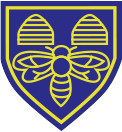 MONKS ORCHARD PRIMARY SCHOOL AND NURSERYPart of Fairchildes Academy Community TrustThe Glade, Shirley, Croydon, Surrey, CR0 7UFTEL: 020 8654 2570EMAIL: office@monksorchard.croydon.sch.ukEarly Years Educator x 2 required fromDecember 2018Monks Orchard Primary School is a thriving 2 to 3 form school in the North-East of the London Borough of Croydon. We believe that everything starts with our children and our community and looking to recruit fantastic staff who believe the same. We are seeking to appoint enthusiastic individuals to join our friendly and supportive team. The appointed candidates will be working with the Early Years Foundation Stage Leader, Reception teachers and Learning support assistants. The role will be to ensure the individual play, learning, care, health and social and emotional developmental needs of all children attending Monks Orchard are met, working in partnership with parents and carers.You will join a welcoming, dedicated and supportive team, who all work incredibly hard. Everyone has a role to play in the development of our school and you will be expected to do the same.Now is a particularly exciting time for us, as we have become part of a small, local multi-academy trust, which shares our values and vision for our children. Through the sharing and developing of good practice across the trust there are tremendous opportunities for your professional development and for you to make a real contribution to the future of all the schools in the trust.The only way to find out what it is really like at Monks Orchard is to visit us, so we encourage everyone interested in working with us to do so. Give us a call on 020 8654 2570 to arrange a time to visit. We know that once you see us at work you will want to be part of our team.Monks Orchard Primary and Nursery School is committed to safeguarding and promoting the welfare of children and young people and expect all staff and volunteers to share this commitment. We are committed to safer recruitment and the successful candidate will need to undertake enhanced DBS and Prohibition Order checks before starting.We are an inclusive school and welcome applications from all appropriately qualified members of the community.Early Years EducatorStart date: December 2018Contract type: Full time (32.5 hours per week)Salary: NJC  Grade 5 Scp 23-25 (term time only)Contract term: PermanentClosing date for applications: Thursday 1st November 2018, 12:00 noonInterviews: scheduled for week beginning 5th November 2018